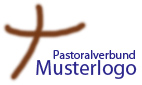  Was muss ich tun?Im Vorfeld der KV-Wahl abklären mit Pfarrer; KV und Wahlausschuss abklären, welche Aufgaben im Zusammenhang mit der Vor- und Nachbereitung der Wahl vom Pfarrsekretariat übernommen werden sollen Absprachen dokumentieren (Aktennotiz)Die Checkliste den Absprachen entsprechend anpassen Was muss ich beachten? Weitere Informationen:Die Wählerliste wird vom Rechenzentrum im Essen ausgedruckt und von der IT des EGV zur Verfügung gestellt. Nach Anerkennung der Wählerliste durch den KV, wird diese im Pfarrbüro ausgelegt. Wahlberechtigte können die Wählerliste einsehen und haben die Möglichkeit, Einspruch einzulegen. Formulare/Formschreiben für Kirchenvorstandswahlen finden Sie auf der Seite des Erzbistums Paderborn in der Rubrik „von A bis Z“ unter dem Stichwort Kirchenvorstandswahl.ChecklisteChecklisteTätigkeitenerledigtWählerliste auslegenEinsichtnahmen in die Wählerliste gewähren Ggfs. Einsprüche entgegennehmen und an Wahlausschuss weiterleitenGgfs. Vorschläge für die Wahl entgegennehmen und an Wahlausschuss weiterleitenWahlvorschlagsliste erstellen (Formular siehe Weitere Informationen)Wahlvorschlagsliste in der Kirche/im Schaukasten aushängen (spätestens vier Wochen vor der Wahl bis zum Ablauf des Wahltages)Publikandum (Hinweis auf die Aushänge) schreiben und zum Verlesen bereitlegen: Während der Zeit der Veröffentlichung ist in jedem Sonntagsgottesdienst auf die Aushänge hinzuweisen.Ggfs Ergänzungen für Wahlvorschlagsliste entgegennehmen und an Wahlausschuss weiterleiten.Einladung zur Wahl schreiben, vom Vorsitzenden des Wahlausschusses unterschreiben lassen und in der Kirche/im Schaukasten aushängen (Formular siehe Weitere Informationen)Ergänzungsvorschlagsliste schreiben und aushängen (spätestens eine Woche vor der Wahl; Formular siehe Weitere Informationen)Stimmzettel vorbereiten(Formular siehe Weitere Informationen) Wahlunterlagen für Briefwahl zusammenstellen und für Wahlberechtigte bereithalten (Formular siehe Weiter Informationen)Wahlunterlagen auf Anfrage und nach Prüfung der Wahlberechtigung an Wähler herausgebenBriefwahlen entgegennehmen und an den Wahlvorstand weiterleitenVeröffentlichung des Wahlergebnisses schreiben und an entsprechende Personen bzw. Stellen (Schaukasten, Kirche) zu Veröffentlichung weiterleiten(Formular siehe Weitere Informationen) Widersprüche gegen Wahl entgegennehmen und an Wahlvorstand weiterleitenNach der konstituierenden Sitzung  den neuen KV die Mitteilung des Wahlergebnisses an das EGV schreiben und nach Unterschrift durch den KV versenden (Formular siehe Weiter Informationen)Abgesprochenes Vorgehen zu diesem Arbeitsbereich:Abgesprochenes Vorgehen zu diesem Arbeitsbereich:1.Zuständig für Aufgaben im Pfarrbüro im Zusammenhang mit Kirchenvorstandswahlen ist/sind …2.Zum Wahlvorstand gehören …3.Ansprechpersonen sind …4.5.6.